Session 2023	Évaluation de l’épreuve orale de DNLAcadémie de RennesAttribution de la note : l’attribution de la note se fait conjointement, chaque examinateur contribuant à l’évaluation des trois critères. L’évaluation, positive, cherche à identifier les éléments relevant du degré de maîtrise le plus élevé atteint par le candidat. Il convient donc de renseigner la grille en relisant systématiquement tous les critères et en commençant pas le degré le plus élevé. Le 0 sanctionne une absence totale de production.Appréciations :Ce document est mis à disposition par l’Académie de Rennes (http://www.ac-rennes.fr)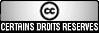 sous licence Creative Commons BY-NC-SA (http://creativecommons.org/licenses/by-nc-sa/2.0/fr/ )Si vous avez des doutes sur l’authenticité du document, contactez RessourcesNuxeo@ac-rennes.fr RECEVABILITE DISCIPLINAIRECOMMUNICATION ORALERECEVABILITE LINGUISTIQUE RECEVABILITE DISCIPLINAIREPRISE DE PAROLE EN INTERACTIONRECEVABILITE LINGUISTIQUEDegré 4Degré 4Degré 4Traite le sujet en apportant une réponse pertinente et argumentée en appui sur les supports, savoirs etdémarches6Est capable de réagir à l’imprévu et de prendreen charge l’échangeEst capable de nuancer son propos etd’exprimer une pensée critique6S’exprime avec aisance et fluiditéFait preuve d’une bonne maîtrise de la langue7ou  8Degré 3Degré 3Degré 3Traite le sujet en apportant une réponse pertinentemais partiellement argumentée5ou4Est capable de donner des réponses de manièrepersonnelle et élaborée et d’élargir la réflexion5ou4Communique de manière plus élaborée avecun langage adapté654Degré 2Degré 2Degré 2Traite le sujet de manière partielle en mettant enrelation quelques éléments issus des supports, savoirs,démarches…3Répond et réagit de manière simple auxquestions mais n'étoffe pas ses réponses3Possède un répertoire de langue élémentairemais s’exprime de manière compréhensible3Degré 1Degré 1Degré 1Évoque le thème du sujet, sans fondement sur lessupports proposés et avec des références disciplinairesconfuses2ou1Est capable de réagir à certaines dessollicitations de l’examinateur après plusieursreformulations des questions2ou1Produit des énoncés simples, isolés, trèscourts et généralement stéréotypés, avec denombreuses pauses2ou1Évoque le thème du sujet, sans fondement sur lessupports proposés et avec des références disciplinairesconfuses2ou1Est capable de réagir à certaines dessollicitations de l’examinateur après plusieursreformulations des questions2ou1Produit des énoncés simples, isolés, trèscourts et généralement stéréotypés, avec denombreuses pauses2ou1Évoque le thème du sujet, sans fondement sur lessupports proposés et avec des références disciplinairesconfuses2ou1Est capable de réagir à certaines dessollicitations de l’examinateur après plusieursreformulations des questions2ou1Produit des énoncés simples, isolés, trèscourts et généralement stéréotypés, avec denombreuses pauses2ou1Évoque le thème du sujet, sans fondement sur lessupports proposés et avec des références disciplinairesconfuses2ou1Est capable de réagir à certaines dessollicitations de l’examinateur après plusieursreformulations des questions2ou1Produit des énoncés simples, isolés, trèscourts et généralement stéréotypés, avec denombreuses pauses2ou1Total /6Total /6Total/8NOM du candidat :NOTE :/ 20Baccalauréat :	général / technologiqueNOTE :/ 20Date :